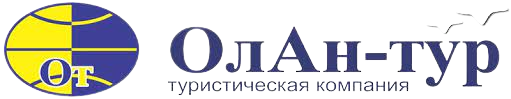 ЗАЯВКА НА БРОНИРОВАНИЕ ТУРАот «_____» _______________ 20__ г.КОНТАКТНЫЙ НОМЕР ТУРИСТА: НАЗВАНИЕ АГЕНТСТВАГОРОДТЕЛЕФОН/ФАКСe-mailМЕНЕДЖЕРСТРАНАДаты и название тураНазвание отеляТип номера ПитаниеГород выездаСтоимость тураОплачено в офисеСумма оплаты принимающей стороне Размер вашей комиссииВыбор места в автобусе (нужное подчеркнуть)номер ряда _________       за водителем / за руководителем      у окна / у проходаномер ряда _________       за водителем / за руководителем      у окна / у проходаномер ряда _________       за водителем / за руководителем      у окна / у проходаПАСПОРТНЫЕ ДАНЫЕ ТУРИСТОВ(русскими буквами, как в  паспорте)ПАСПОРТНЫЕ ДАНЫЕ ТУРИСТОВ(русскими буквами, как в  паспорте)ПАСПОРТНЫЕ ДАНЫЕ ТУРИСТОВ(русскими буквами, как в  паспорте)ПАСПОРТНЫЕ ДАНЫЕ ТУРИСТОВ(русскими буквами, как в  паспорте)ФИО на русском и на латинице как в паспортеДАТА РОЖДЕНИЯ, СЕРИЯ, НОМЕР ПАСПОРТАСРОКИ ВЫДАЧИ ПАСПОРТА (с-по) , ОРГАНПРОПИСКА